«Волшебные» ритуалыВ незнакомой ситуации детского сада ребёнок переживает новые эмоции, учится расставанию с мамой. Мир вокруг малыша стремительно меняется. Ритуалы могут помочь ребенку подчеркнуть стабильность этого мира, дать уверенность в том, что всё под контролем, что взрослым можно доверять.Утренний ритуал прощания с мамой (папой) должен включать три важных пункта:НеизменностьВыражать вашу любовь и привязанность друг к другуДолжен быть приятным и успокаивающим для ребенкаРитуал прощания может быть разным, у каждого свой, а значит может отличаться и по длительности. Вы, родители, лучше знаете своего ребенка, особенности его нервной системы и темперамента. Поэтому попрощаетесь вы за 1-2 минуты или будете делать это всю дорогу к саду — решать вам!Вот несколько вариантов ритуалов прощания:«Поцелуй в корманчик». Мама (папа) прячет ребенку в карман (рюкзак) свой поцелуй из ладошки, чтобы малыш мог достать его, когда заскучает по родителям.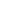 «Поцелуй» носами». Дотронуться носами друг до друга при расставании и встрече.Можно придумывать вместе короткую сказку по дороге в детский сад. Главным героем может стать любое существо или предмет, которое вы увидели при выходе из дома: сосед, детская горка, собачка, машина, др.Вы можете придумать свой собственный, уникальный ритуал прощания, который поможет ребенку пережить разлуку с родителями.Легкой вам адаптации!